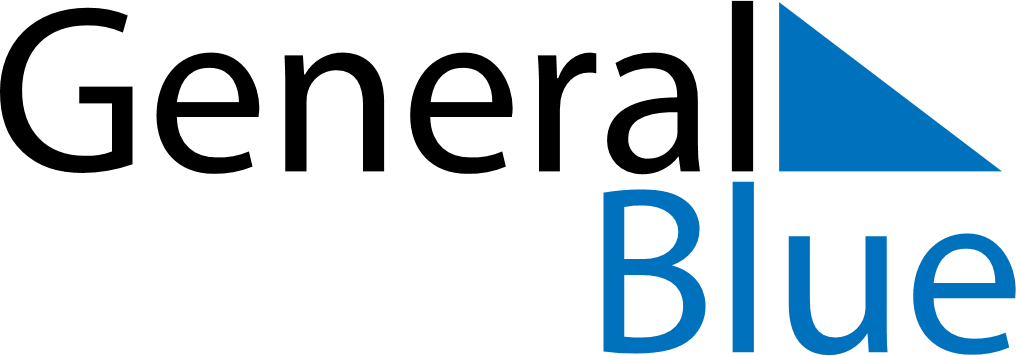 May 2025May 2025May 2025May 2025RussiaRussiaRussiaSundayMondayTuesdayWednesdayThursdayFridayFridaySaturday1223Spring and Labour Day456789910Victory DayVictory Day111213141516161718192021222323242526272829303031